OBJEDNÁVKAVOZM-2024-000424List č. 1 / 2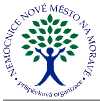 Dodavatel: HARTMANN-RICO a.s.                               Veverská Bítýška, Masarykovo náměstí 77  664 71 Veverská Bítýška                                                          CZECH REPUBLIC                                                          IČO 44947429 DIČ CZ44947429Kód spojení dodavatelKontakt na dodavatele:Nemocnice Nové Město na Moravě, příspěvková organizaceŽďárská 610592 31 Nové Město na MoravěIČO 00842001 DIČ CZ00842001Spisová značkaPříjemceSklad zdravotnického materiáluŽďárská 610592 31 Nové Město na MoravěVyřizuje:	XXXXSchválil:	XXXXE-mail	XXXXTelefon	XXXXOBJEDNÁVKAVOZM-2024-000424List č. 2 / 2Cena celkem bez DPHCelkem DPH52 915,11	CZK6 948,69	CZKCelkem59 863,80 CZK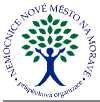 Prosím dodat na centrální sterilizaci. Děkuji Zboží doručit v pracovní dny do 14 hodin.Razítko a podpis dodavateleRazítko a podpis odběrateleKód akce1Požadované datum dodáníZpůsob dopravyDatum vytvoření01.02.2024Způsob úhradyVytvořilXXXXDodací podmínkyZodpovědná osobaCeny jsou uváděnyS daníVlastní spojeníDatová schránkay2hrjptPředmětProsím dodat na centrální sterilizaci DěkujiPředmětProsím dodat na centrální sterilizaci DěkujiPředmětProsím dodat na centrální sterilizaci DěkujiPředmětProsím dodat na centrální sterilizaci DěkujiPředmětProsím dodat na centrální sterilizaci DěkujiPředmětProsím dodat na centrální sterilizaci DěkujiKód zboží dodavateleKód zbožíNázev zboží dodavateleTřída nebezpečnostiObjednáno výslednéObjednáno Skladová výsledné MJCena za jednotkuCena celkem992910Plášť Foliodress Comfort standard vel. XL (32 ks)3,00 B-32ks96,00 ksXXXXXXXXZ073124I992909Plášť Foliodress Comfort standard vel. L (36 ks)4,00 B-36ks144,00 ksXXXXXXXXZ002486I938706Set Foliodrape Protect Plus Universal II (8 ks)2,00 B-8ks16,00 ksXXXXXXXXZ174857938727Set Foliodrape Protect gynekologický III (5 ks)6,00 B-5ks30,00 ksXXXXXXXXZ174861938808Rouška končetinová Foliodrape 245 x 320 cm30,00 ksXXXXXXXXZ174863277511Rouška Foliodrape Protect 75 x 90 cm s otvorem 10 cm,4,00 B-40ks160,00 ksXXXXXXXXZ174867sterilní (40 ks)235171Set varix P5 CPT10,00 ksXXXXXXXXZ175026235166Set kyčelní P3 CPT6,00 ksXXXXXXXXZ175027IIb936675Podložka operační pod pacienta Foliodrape 220 x 100 cm,1,00 B-40ks40,00 ksXXXXXXXXZ175568nesterilní (40 ks)	I235795Set kolenní P3 CPT6,00 ksXXXXXXXXZ175656IIb235797Set horní končetina P4 CPT20,00 ksXXXXXXXXZ175658IIb235799Set ramenní P3 CPT3,00 ksXXXXXXXXZ175662IIb